פנטקוסט, שבועות ודוד המלךמקורות  להרצאה לתיקון שבועות -   יסכה הרניוּסְפַרְתֶּם לָכֶם מִמָּחֳרַת הַשַּׁבָּת, מִיּוֹם הֲבִיאֲכֶם אֶת עֹמֶר הַתְּנוּפָה - שֶׁבַע שַׁבָּתוֹת תְּמִימֹת תִּהְיֶינָה.                   עַד מִמָּחֳרַת הַשַּׁבָּת הַשְּׁבִיעִת תִּסְפְּרוּ חֲמִשִּׁים יוֹם, וְהִקְרַבְתֶּם מִנְחָה חֲדָשָׁה לַה' ויקרא, כ"ג, ט"ו-ט"ז Καὶ ἀριθμήσετε ὑμῖν ἀπὸ τῆς ἐπαύριον τῶν σαββάτων, ἀπὸ τῆς ἡμέρας ἧς ἂν προσενέγκητε,וַתָּשָׁב נָעֳמִי וְרוּת הַמּוֹאֲבִיָּה כַלָּתָהּ עִמָּהּ, הַשָּׁבָה מִשְּׂדֵי מוֹאָב; וְהֵמָּה בָּאוּ בֵּית לֶחֶם בִּתְחִלַּת קְצִיר שְׂעֹרִים... וַתִּדְבַּק בְּנַעֲרוֹת בֹּעַז לְלַקֵּט עַד־כְּלוֹת קְצִיר־הַשְּׂעֹרִים וּקְצִיר הַחִטִּים.. רות  ----------------------------------------------------ספר היובלים ו, טז-יז   את קשתו נתן בענן לאות ברית עולם...על כן הוקם ויכתב בלוחות השמים כי יעשו את חג השבועות בחודש הזה פעם בשנה לחדש את הברית בכל שנה ושנה: ויעש כל החג הזה בשמים מיום הבריאה עד ימי נוח.." 1 Καὶ ἐν τῷ συμπληροῦσθαι τὴν ἡμέραν τῆς πεντηκοστῆς ἦσαν πάντες ב בְּיוֹם מְלֹאת שִׁבְעַת הַשָּׁבוּעוֹת הָיוּ כֻּלָּם יַחְדָּיו. 2 פִּתְאוֹם הָיָה קוֹל מִן הַשָּׁמַיִם, כְּקוֹל מַשַּׁב רוּחַ עַזָּה, וְהוּא מִלֵּא אֶת כָּל הַבַּיִת אֲשֶׁר יָשְׁבוּ בּוֹ. 3 אָז הוֹפִיעוּ לְנֶגֶד עֵינֵיהֶם לְשׁוֹנוֹת כְּלַהֲבוֹת אֵשׁ, שֶׁהִתְפַּזְּרוּ וְנָחוּ אַחַת אַחַת עַל כָּל אֶחָד מֵהֶם. 4 וְכֻלָּם נִמְלְאוּ רוּחַ הַקֹּדֶשׁ וְהֵחֵלּוּ לְדַבֵּר בִּלְשׁוֹנוֹת אֲחֵרוֹת כְּפִי שֶׁנָּתְנָה לָהֶם הָרוּחַ לְדַבֵּר.                                       5 בִּירוּשָׁלַיִם הִתְגּוֹרְרוּ יְהוּדִים יִרְאֵי אֱלֹהִים מִכָּל עַם וְעַם אֲשֶׁר תַּחַת הַשָּׁמַיִם. 6 כַּאֲשֶׁר נִשְׁמַע הַקּוֹל הַזֶּה הִתְקַהֲלוּ עַם רַב וְכֻלָּם נָבוֹכוּ, שֶׁכֵּן כָּל אִישׁ שָׁמַע אוֹתָם מְדַבְּרִים בִּשְׂפָתוֹ שֶׁלּוֹ. 7 הֵם נִתְמַלְּאוּ תִּמָּהוֹן וּפְלִיאָה וְאָמְרוּ: "הֲרֵי כָּל הַמְדַבְּרִים הָאֵלֶּה גְּלִילִיִּים, 8 וְאֵיךְ כָּל אֶחָד מֵאִתָּנוּ שׁוֹמֵעַ בִּשְׂפַת מוֹלַדְתּוֹ? 9 פַּרְתִּים אֲנַחְנוּ וּמָדִים, עֵילָמִים וְתוֹשָׁבֵי אֲרַם נַהֲרַיִם, תּוֹשָׁבֵי יְהוּדָה וְקַפָּדוֹקְיָה וּפוֹנְטוֹס וְאַסְיָה, 10 פְרִיגְיָה וְפַּמְפִילְיָה, מִצְרַיִם וּמְחוֹזוֹת לוּב הַסְּמוּכִים לְקִירֶנְיָה, תּוֹשָׁבֵי רוֹמָא הַמִּתְגּוֹרְרִים כָּאן, 11 יְהוּדִים וְגֵרִים, כְּרֵתִיִּים וְעַרְבִים - וְהִנֵּה אֲנַחְנוּ שׁוֹמְעִים אוֹתָם מְסַפְּרִים בִּלְשׁוֹנוֹתֵינוּ אֶת גְּדֻלּוֹת הָאֱלֹהִים!"12 הַכֹּל הִשְׁתּוֹמְמוּ וְנָבוֹכוּ. אָמְרוּ זֶה אֶל זֶה: "מַה זֶּה צָרִיךְ לִהְיוֹת?" 13 אֲבָל אֲחֵרִים לָעֲגוּ וְאָמְרוּ: "מְלֵאֵי יַיִן הֵם." 14 עָמַד פטרוס עִם הָאַחַד־עָשָׂר, נָשָׂא קוֹלוֹ וְדִבֵּר אֲלֵיהֶם: "אֲנָשִׁים יְהוּדִים, וְכָל יוֹשְׁבֵי יְרוּשָׁלַיִם. זֹאת דְּעוּ לָכֶם וְהַקְשִׁיבוּ לִדְבָרַי: 15 הָאֲנָשִׁים הָאֵלֶּה אֵינָם שִׁכּוֹרִים, כְּמוֹ שֶׁאַתֶּם סְבוּרִים, שֶׁכֵּן הַשָּׁעָה תֵּשַׁע בַּבֹּקֶר; 16 אֶלָּא שֶׁזֶּה הַדָּבָר שֶׁנֶּאֱמַר עַל־יְדֵי יוֹאֵל הַנָּבִיא:17 'וְהָיָה בְּאַחֲרִית הַיָּמִים, נְאֻם אֱלֹהִים, אֶשְׁפּוֹךְ אֶת רוּחִי עַל־כָּל־בָּשָׂר וְנִבְּאוּ בְּנֵיכֶם וּבְנוֹתֵיכֶם; בַּחוּרֵיכֶם חֶזְיוֹנוֹת יִרְאוּ וְזִקְנֵיכֶם חֲלֹמוֹת יַחֲלֹמוּן. 18 וְגַם עַל עֲבָדַי וְעַל שִׁפְחוֹתַי בַּיָּמִים הָהֵמָּה אֶשְׁפֹּךְ אֶת־רוּחִי וְנִבְּאוּ. 19 וְנָתַתִּי מוֹפְתִים בַּשָּׁמַיִם מִמַּעַל וְאוֹתוֹת בָּאָרֶץ מִתַּחַת, דָּם וָאֵשׁ וְתִמְרוֹת עָשָׁן. 20 הַשֶּׁמֶשׁ יֵהָפֵךְ לְחֹשֶׁךְ וְהַיָּרֵחַ לְדָם לִפְנֵי בּוֹא יוֹם ה' הַגָּדוֹל וְהַנּוֹרָא. 21 וְהָיָה כָּל אֲשֶׁר־יִקְרָא בְּשֵׁם ה' יִמָּלֵט.'22 אַנְשֵׁי יִשְׂרָאֵל, שִׁמְעוּ אֶת הַדְּבָרִים הָאֵלֶּה: יֵשׁוּעַ מִנַּצְּרַת, אִישׁ שֶׁנִּתְאַשֵּׁר לָכֶם מִטַּעַם אֱלֹהִים בִּגְבוּרוֹת וּבְנִסִּים וּבְאוֹתוֹת אֲשֶׁר הָאֱלֹהִים עָשָׂה עַל־יָדָיו בְּתוֹכְכֶם, כְּפִי שֶׁאַתֶּם עַצְמְכֶם יוֹדְעִים; 23 הוּא שֶׁהֻסְגַּר עַל־פִּי עֲצַת אֱלֹהִים הַנֶּחֱרָצָה וִידִיעָתוֹ־מֵרֹאשׁ - אוֹתוֹ לְקַחְתֶּם וּבִידֵי רְשָׁעִים צְלַבְתֶּם וַהֲרַגְתֶּם. 24 וֵאלֹהִים הֱקִימוֹ לִתְחִיָּה בְּהַתִּירוֹ אֶת חֶבְלֵי הַמָּוֶת, שֶׁכֵּן הַמָּוֶת לֹא הָיָה יָכוֹל לַעֲצֹר אוֹתוֹ. 25 הֵן דָּוִד אוֹמֵר עָלָיו:'שִׁוִּיתִי ה' לְנֶגְדִּי תָּמִיד, כִּי מִימִינִי בַּל־אֶמּוֹט. 26 לָכֵן שָׂמַח לִבִּי וַיָּגֶל כְּבוֹדִי, אַף־בְּשָׂרִי יִשְׁכֹּן לָבֶטַח כִּי לֹא־תַעֲזֹב נַפְשִׁי לִשְׁאוֹל, לֹא־תִתֵּן חֲסִידְיךָ לִרְאוֹת שָׁחַת. 28 תּוֹדִיעֵנִי אֹרַח חַיִּים, שֹׂבַע שְׂמָחוֹת אֶת־פָּנֶיךָ.'29 אֲנָשִׁים אַחִים, אֶפְשָׁר לוֹמַר לָכֶם בְּבִטָּחוֹן עַל דָּוִד אָבִינוּ, שֶׁהוּא מֵת וְגַם נִקְבַּר וְקִבְרוֹ נִמְצָא עִמָּנוּ עַד הַיּוֹם הַזֶּה. 30 מִכֵּיוָן שֶׁהָיָה נָבִיא וְיָדַע כִּי אֱלֹהִים נִשְׁבַּע לוֹ שְׁבוּעָה לְהוֹשִׁיב מִפְּרִי חֲלָצָיו עַל כִּסְאוֹ, 31 בַּחֲזוֹתוֹ מֵרֹאשׁ דִּבֵּר עַל תְּחִיַּת הַמָּשִׁיחַ - שֶׁלֹּא נֶעֶזְבָה לִשְׁאוֹל נַפְשׁוֹ וּבְשָׂרוֹ לֹא רָאָה שַׁחַת. 32 אֶת יֵשׁוּעַ זֶה הֵקִים אֱלֹהִים לִתְחִיָּה וְעַל זֹאת אֲנַחְנוּ כֻּלָּנוּ עֵדִים. 33 וּלְאַחַר שֶׁנִּשָֹא אֶל יְמִין הָאֱלֹהִים וְקִבֵּל מֵאֵת הָאָב אֶת רוּחַ הַקֹּדֶשׁ הַמֻּבְטַחַת, שָׁפַךְ אוֹתָהּ כְּפִי שֶׁאַתֶּם רוֹאִים וְגַם שׁוֹמְעִים. 34 הֲרֵי דָּוִד לֹא עָלָה הַשָּׁמַיְמָה, אֶלָּא שֶׁהוּא אוֹמֵר: 'נְאֻם יהוה לַאדֹנִי, שֵׁב לִימִינִי עַד אָשִׁית אוֹיְבֶיךָ הֲדֹם לְרַגְלֶיךָ.'  36 לָכֵן יֵדַע נָא כָּל בֵּית יִשְׂרָאֵל בְּבֵרוּר, שֶׁאֱלֹהִים שָׂם לְאָדוֹן וּלְמָשִׁיחַ אֶת יֵשׁוּעַ זֶה אֲשֶׁר אַתֶּם צְלַבְתֶּם."37 כְּשָׁמְעָם הִתְעַצְּבוּ מְאֹד בְּלִבָּם וְאָמְרוּ לְפטרוס וְלִשְׁאָר הַשְּׁלִיחִים: "אֲנָשִׁים אַחִים, מֶה עָלֵינוּ לַעֲשׂוֹת 38 ?" אָמַר לָהֶם פטרוס: "שׁוּבוּ בִּתְשׁוּבָה וְהִטָּבְלוּ אִישׁ אִישׁ מִכֶּם בְּשֵׁם יֵשׁוּעַ הַמָּשִׁיחַ לִסְלִיחַת חֲטָאֵיכֶם, וּתְקַבְּלוּ אֶת מַתְּנַת רוּחַ הַקֹּדֶשׁ; 39 כִּי לָכֶם הַהַבְטָחָה וְלִבְנֵיכֶם וּלְכָל הָרְחוֹקִים, לְכָל אֲשֶׁר יִקְרָא לָהֶם אֲדֹנָי אֱלֹהֵינוּ."40 גַּם בְּמִלִּים רַבּוֹת אֲחֵרוֹת הֵעִיד בָּהֶם וְהֵאִיץ בָּהֶם בְּאָמְרוֹ: "הִמָּלְטוּ מִן הַדּוֹר הַסּוֹרֵר הַזֶּה!" 41 אֵלֶּה שֶׁקִּבְּלוּ בְּרָצוֹן אֶת דְּבָרוֹ נִטְבְּלוּ, וּבְאוֹתוֹ יוֹם נוֹסְפוּ כִּשְׁלֹשֶׁת אֲלָפִים נְפָשׁוֹת. 42 הֵם הָיוּ שׁוֹקְדִים עַל תּוֹרַת הַשְּׁלִיחִים, עַל הַהִתְחַבְּרוּת, עַל בְּצִיעַת הַלֶּחֶם וְעַל הַתְּפִלּוֹת. 43 כָּל נֶפֶשׁ נִתְמַלְּאָה יִרְאָה וּמוֹפְתִים וְאוֹתוֹת רַבִּים עָשׂוּ הַשְּׁלִיחִים. 44 כָּל הַמַּאֲמִינִים הָיוּ יַחְדָּיו וּבְכָל אֲשֶׁר הָיָה לָהֶם הָיוּ שֻׁתָּפִים. 45 הֵם מָכְרוּ אֶת אֲחֻזּוֹתֵיהֶם וְאֶת רְכוּשָׁם וְחִלְּקוּ אוֹתָם לַכֹּל, לְכָל אִישׁ כְּפִי צָרְכּוֹ. 46 יוֹם יוֹם הִתְמִידוּ לִהְיוֹת לֵב אֶחָד בְּבֵית הַמִּקְדָּשׁ וְהָיוּ בּוֹצְעִים אֶת הַלֶּחֶם בְּבָתֵּיהֶם, אוֹכְלִים אֶת מְזוֹנָם בְּשִׂמְחָה וּבְתֹם לֵב 47 וּמְשַׁבְּחִים אֶת אֱלֹהִים. הֵם מָצְאוּ חֵן בְּעֵינֵי כָּל הָעָם, וְהָאָדוֹן הוֹסִיף עֲלֵיהֶם יוֹם יוֹם אֶת הַנּוֹשָׁעִים.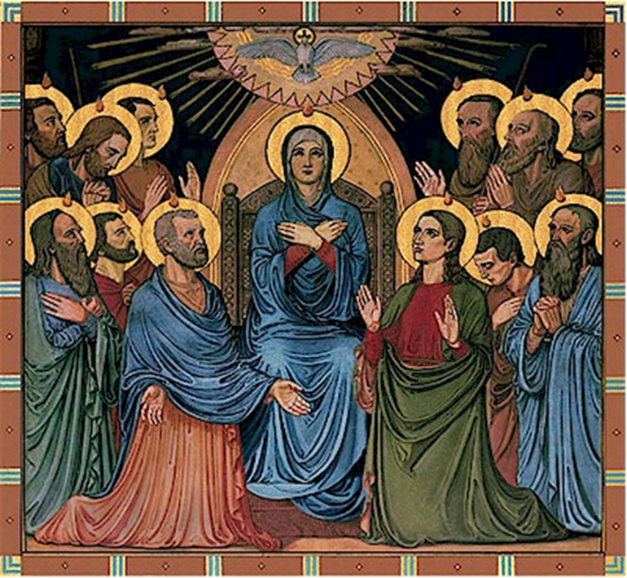 ------------------- ---------------------- ------------------------- ----------------וכשם שבמשך כל השנה מתאספים תמיד בימי ראשון בכנסיה הגדולה... הרי ביום ראשון אחד בלבד, הוא יום החמישים של הפנטקוסט ,  מתאספים בציון...  איגריה  , מאה 4------------------- ---------------------- ------------------------- ----------------"וישכב דוד עם אבותיו וייקבר בעיר דוד".       מלכים א' (ב, י)-------------------------------------------------...וְאֵת חוֹמַת בְּרֵכַת הַשֶּׁלַח לְגַן-הַמֶּלֶךְ וְעַד-הַמַּעֲלוֹת הַיּוֹרְדוֹת מֵעִיר דָּוִיד.         טז אַחֲרָיו הֶחֱזִיק נְחֶמְיָה בֶן-עַזְבּוּק שַׂר חֲצִי פֶּלֶךְ בֵּית-צוּר עַד נֶגֶד קִבְרֵי דָוִיד     וְעַד-הַבְּרֵכָה הָעֲשׂוּיָה וְעַד בֵּית הַגִּבֹּרִים.   נחמיה ג ------------------- ---------------------- ------------------------- ----------------אין מקיימים בה (בירושלים)  קברות חוץ מקברי בית דוד וחולדה הנביאה,  שהם מימות נביאים ראשונים.  וכשפינו את הקברות מדוע לא פינום? אמרו מחילה היתה שם שהיתה מוציאה הטומאה לנחל קידרון.  אמרו לו, והלא קבר בית דוד וחולדה הנביאה היו בירושלים ולא נגע בהם אדם מעולם? אמר להם, משם ראיה, מחילה היתה להם והיתה מוציאה הטומאה לנחל קידרון. בבא בתרא א' יא ------------------- ---------------------- ------------------------- ----------------"משם עולים לציון ונראה המקום שהיה ביתו של קיפא הכהן, עד עתה עומד שם העמוד שלידו הלקו את המשיח בשבטים. ובפנים בתוך חומות ציון, נראה מקומו של ארמון דוד. ומשבעת בתי הכנסת  אשר היו שם נותר רק אחד,  והאחרים נחרשו ונזרעו כדברי ישעיהו הנביא..."   הנוסע מבורדו, 333 לספירה -----------------------------------------------------------------------------------------מגילת רות פרק דיִתֵּן ה אֶת-הָאִשָּׁה הַבָּאָה אֶל-בֵּיתֶךָ כְּרָחֵל וּכְלֵאָה אֲשֶׁר בָּנוּ שְׁתֵּיהֶם אֶת-בֵּית יִשְׂרָאֵל, וַעֲשֵׂה-חַיִל בְּאֶפְרָתָה, וּקְרָא-שֵׁם בְּבֵית לָחֶם.  יב וִיהִי בֵיתְךָ כְּבֵית פֶּרֶץ, אֲשֶׁר-יָלְדָה תָמָר לִיהוּדָה--מִן-הַזֶּרַע, אֲשֶׁר יִתֵּן ה' לְךָ מִן-הַנַּעֲרָה הַזֹּאת.  יג וַיִּקַּח בֹּעַז אֶת-רוּת וַתְּהִי-לוֹ לְאִשָּׁה וַיָּבֹא אֵלֶיהָ; וַיִּתֵּן ה' לָהּ הֵרָיוֹן וַתֵּלֶד בֵּן.  ח וְאֵלֶּה תּוֹלְדוֹת פָּרֶץ, פֶּרֶץ הוֹלִיד אֶת-חֶצְרוֹן.  יט וְחֶצְרוֹן הוֹלִיד אֶת-רָם, וְרָם הוֹלִיד אֶת עַמִּינָדָב.  כ וְעַמִּינָדָב הוֹלִיד אֶת-נַחְשׁוֹן, וְנַחְשׁוֹן הוֹלִיד אֶת שַׂלְמָה.  כא וְשַׂלְמוֹן הוֹלִיד אֶת-בֹּעַז, וּבֹעַז הוֹלִיד אֶת עוֹבֵד.  כב וְעֹבֵד הוֹלִיד אֶת-יִשָׁי, וְיִשַׁי הוֹלִיד אֶת-דָּוִד. מתי פרק א        סֵפֶר הַיּוּחֲסִין שֶׁל יֵשׁוּעַ הַמָּשִׁיחַ בֶּן־דָּוִד בֶּן־אַבְרָהָם: 2 אַבְרָהָם הוֹלִיד אֶת יִצְחָק, יִצְחָק הוֹלִיד אֶת יַעֲקֹב וְיַעֲקֹב הוֹלִיד אֶת יְהוּדָה וְאֶת אֶחָיו. 3 יְהוּדָה הוֹלִיד אֶת פֶּרֶץ וְאֶת זֶרַח מִתָּמָר, פֶּרֶץ הוֹלִיד אֶת חֶצְרוֹן וְחֶצְרוֹן הוֹלִיד אֶת רָם. 4 רָם הוֹלִיד אֶת עַמִּינָדָב, עַמִּינָדָב הוֹלִיד אֶת נַחְשׁוֹן וְנַחְשׁוֹן הוֹלִיד אֶת שַׂלְמוֹן. 5 שַׂלְמוֹן הוֹלִיד אֶת בֹּעַז מֵרָחָב, בֹּעַז הוֹלִיד אֶת עוֹבֵד מֵרוּת וְעוֹבֵד הוֹלִיד אֶת יִשַׁי. 6 יִשַׁי הוֹלִיד אֶת דָּוִד הַמֶּלֶךְ,דוד המלך היה משתוקק לדעת מתי ימות. אמר לפני הקב''ה: "הוֹדִיעֵנִי יְיָ קִצִּי, וּמִדַּת יָמַי מַה הִיא? אֵדְעָה מֶה חָדֵל אָנִי"... אמר לו: גזירה היא מלפני שאין מודיעים קיצו של בשר ודם ומידת ימיו של אדם, אמר לו: בשבת תמות. כבר הגיעה מלכות שלמה בנך, ואין מלכות נוגעת בחברתה אפילו כמלוא הנימה. אמר לו (דוד): אמות בערב שבת. אמר לו: "כִּי טוֹב יוֹם בַּחֲצֵרֶיךָ מֵאָלֶף", כי טוב לי יום אחד שאתה יושב ועוסק בתורה, מאלף עולות שעתיד שלמה בנך להקריב לפני על גבי המזבח.        בכל יום שבת היה דוד המלך יושב ועוסק בתורה במשך כל היום, ומלאך המוות לא יכול לנגוע בו בשעת לימודו. כאשר הגיעה שעתו למות, באותו יום - שבת היה וגם חג השבועות, עמד מלאך המוות לפניו ולא יכול לו, שלא פסק דוד מלימוד התורה. אמר מלאך המוות: מה אעשה לו? היה שם גן מאחורי הבית, בא מלאך המוות וניער באילנות. יצא דוד המלך לראות מהו פשר הניעור באילנות, ופסק לרגע מלימודו. היה עולה במדרגה, לפתע נשברה המדרגה תחתיו ונפל, יצאה נשמתו ומת. היה דוד המלך מוטל בחמה, קרא שלמה בנו לנשרים ופרשו עליו כנפיהם, שלא תרד עליו השמש. (שבת ל', קהלת רבה ה', רות רבה ג')   אמרו חכמים: דוד נולד בעצרת וניפטר מן העולם בעצרת, ----------------------------------------------------------------------------------------------מקום אחד יש בירושלים, שאני הולך לשם פעם אחת בשנה בחג השבועות, וזה קברו של דוד המלך, לפי שדוד המלך חביב עלי מכל היהודים שבעולם. מלך אדיר שהיה טרוד כל הימים במלחמות עם גולית הפלישתי ועם שאר הרשעים, ואף היהודים, להבדיל, בוודאי היו מטרידים אותו הרבה, אף על פי כן היה לוקח לו זמן לנגן בכינור ולעשות מזמורים בשביל כל העלובים והנדכאים, מלך זה היאך לא אוהב אותו".     ש"י עגנון, תמול שלשום